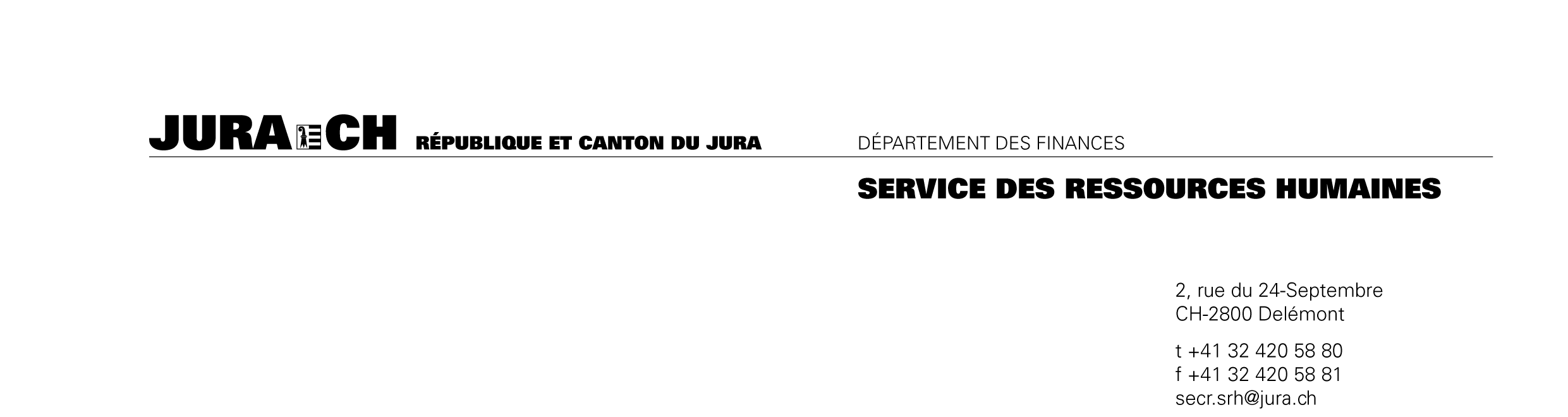 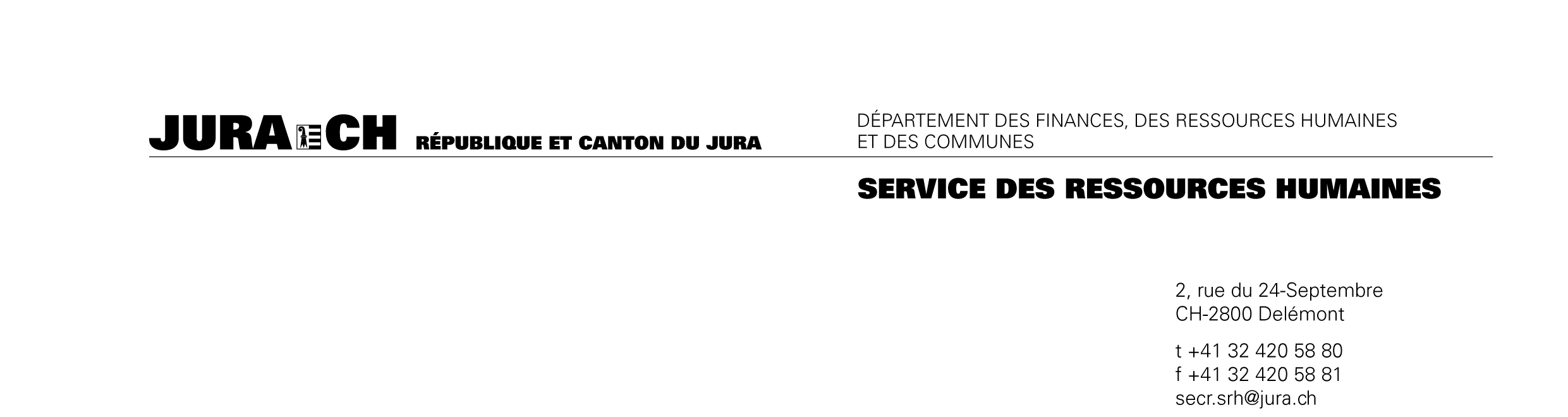 Déclaration d'entréeAfin de pouvoir procéder au paiement de votre salaire ou de votre rétribution, nous vous invitons à remplir cette « Déclaration d’entrée ».DONNEES PERSONNELLES	    (jj/mm/aaaa)COORDONNEESCONJOINT-EENFANT-SAu besoin, merci de joindre le formulaire de demande d’allocations familiales avec une copie du livret de famille ou l’acte de naissance ainsi que les attestations d’apprentissage/études.BANQUEPour des raisons de sécurité, nous vous demandons de joindre impérativement un relevé d’identité bancaire (RIB) et non uniquement la mention de l’IBAN sur papier ou par courriel. En alternative, vous pouvez également fournir une copie de la carte bancaire/postale, mentionnant le nom de l’établissement financier, l’IBAN et votre nom et prénom.ENGAGEMENTSi vous êtes soumis-e à l’impôt à la source, vous voudrez bien remplir le complément à la déclaration d’entrée ci-dessous.Veuillez svp nous informer immédiatement de tout changement en lien à vos données personnelles (adresse, coordonnées bancaires, état civil, enfants, permis de séjour, etc.), ceci afin de pouvoir garantir le paiement adéquat de votre salaire/rétribution.  Le Service des ressources humaines traitera vos données de manière strictement confidentielle. La déclaration d’entrée doit être remplie de façon complète et retournée, avec les annexes demandées, au Service/Office/Bureau qui vous l’a remise. Sans ces documents, le paiement du salaire/de la rétribution ne pourra pas être effectué.Complément à la déclaration d'entréeA remplir uniquement si prélèvement de l’impôt à la sourceEMPLOYE-ECONJOINT-EACTIVITE REMUNEREE OU RENTE DU-DE LA CONJOINT-E*Les revenus de substitution sont les revenus perçus en remplacement de la rémunération du travail: allocations de chômage, indemnités pour cause de maladie, indemnités pour cause d'accident du travail, pension de retraite, revenu d'intégration sociale, etc.SITUATION DE FAMILLE A noter que tout changement lié à la situation du conjoint, de l’état civil ou des enfants à charges doit systématiquement nous être communiqué !Lieu et date :      	Signature :MadameMonsieurNom-s et prénom-sNom de naissanceEtat civil(indiquer date)CélibataireMarié-e Séparé-eDivorcé-eVeuf-vePartenariat enregistréDate de naissanceNuméro AVSNationalité-sAutorisation de séjour(type de permis et validité)Lieu d’origine : Canton-sCommune-sJoindre impérativement une copie complète de votre pièce d’identité (si Suisse) ou de votre autorisation de séjour/travail (permis).Joindre impérativement une copie complète de votre pièce d’identité (si Suisse) ou de votre autorisation de séjour/travail (permis).Joindre impérativement une copie complète de votre pièce d’identité (si Suisse) ou de votre autorisation de séjour/travail (permis).Joindre impérativement une copie complète de votre pièce d’identité (si Suisse) ou de votre autorisation de séjour/travail (permis).Téléphone privéTéléphone mobileAdresse électroniqueRue et numéroNPA et localitéNom-s et prénomNom-s de naissanceNationalité-sDate de naissanceNom et prénomNé-e leSexeNom et prénomNé-e leSexeNom et prénomNé-e leSexeNom et prénomNé-e leSexeDate d'entrée en serviceFonctionService / Office / BureauLieuS’agit-il d’une activité accessoire ?  ouinonEtes-vous actuellement au chômage ? (indication en cas de gain intermédiaire)  ouinonEn cas d’activité accessoire et de faible revenu (jusqu’à 2'300 francs annuels), exonération des cotisations AVS. Souhaitez-vous néanmoins cotiser dès le 1er franc ?   oui nonNom et prénomN° personnel (si connu)Nom et prénomDate de naissanceNom de naissanceNationalitéN° AVSLieu d’origineProfessionSexeFemme    HommeJoindre impérativement au présent questionnaire une copie de votre carte d’identité ou de votre autorisation de séjour/travail (permis).Joindre impérativement au présent questionnaire une copie de votre carte d’identité ou de votre autorisation de séjour/travail (permis).Joindre impérativement au présent questionnaire une copie de votre carte d’identité ou de votre autorisation de séjour/travail (permis).Joindre impérativement au présent questionnaire une copie de votre carte d’identité ou de votre autorisation de séjour/travail (permis).Revenu	salaire ou revenu de substitution*	salaire ou revenu de substitution* + rente Rente 	sans activité lucrative ni renteEmploiactivité principale activité accessoireLieu de travail (pays)Suisse  Etranger Suisse et étranger  Canton ou/et paysCanton :       Pays :      Début de l’activitéFin de l’activité Personnes seules sans enfant à charge (célibataire, divorcé-e, veuf-veuve, séparé-e)Barème A0 Célibataire, concubin-e-, divorcé-e, veuf-veuve, séparé-e de fait ou de corps vivant,  seul avec enfant(s) mineur(s) à charge » (famille monoparentale)              Nombre d’enfants à charge 1   2   3   4   5                                          Barème    H1       H2       H3       H4      H5          Marié dont le conjoint ne perçoit aucun revenu, ni en Suisse ni à l’étranger             Nombre d’enfants à charge 1   2   3   4   5                                         Barème    B1       B2       B3       B4      B5    Marié dont le conjoint perçoit un revenu en Suisse ou à l’étranger              Nombre d’enfants à charge 1   2   3   4   5                                          Barème    C1       C2       C3       C4      C5         